Profile of Lungile GongqaDate of Birth : 22/02/1979Club: Phantanne Athletic Club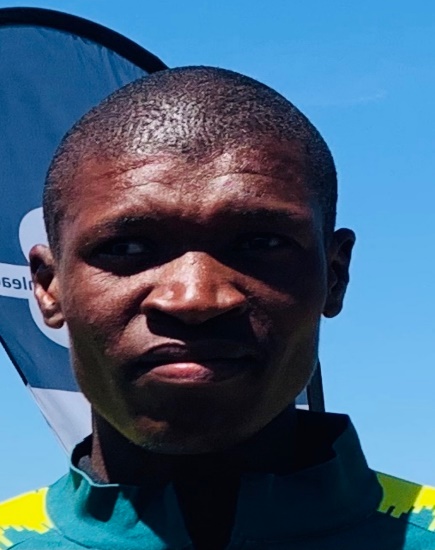 Most recent performancesYearEventDistanceTimePosition2019IAU World 50km ( Romania)             50km2:48:262 nd2019Two Oceans Marathon (SA)               56km3:18:53               8 th2019Mandela Marathon                           42.2km                2:31:30                11 th2019South Coast Marathon                      42.2km                                             1 st2018Heroes Marathon                               42.2km               2:22:50                1 st